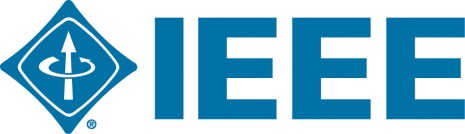 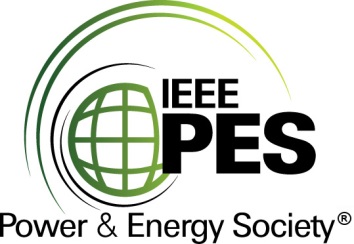 CERTIFICATE  OFEDUCATIONAL  ACHIEVEMENTThis certificate is presented toreplace with your name  for attendance at the educational presentation:"Appropriate Sound Pressure Levels for Power Transformer Specifications – How and Why"sponsored by the IEEE/PES Transformers Committeeand has earned one (1) Professional Development Hour (PDH) unit.Fall 2017 Committee Meeting; Thursday, November 2, 2017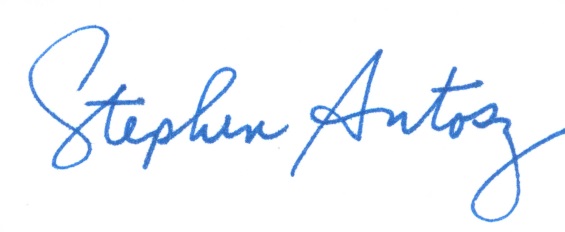 _________________________________	___________________________________________________Stephen Antosz	Instructors:	Ian Brewe and Ramsis GirgisCommittee Chair	